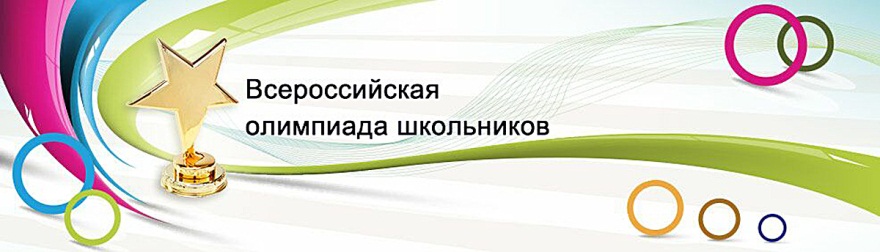 ЖЕЛЕЗНОВОДСК   ШКОЛЬНЫЙ ЭТАП 2016 – 2017 уч. год
История  5 класс Внимательно прочитай задания. Готовые ответы и решения запиши в бланк ответов. Если испытываешь затруднения, переходи к следующему вопросу. На выполнение всей работы отводится 45 минут. В заданиях с1 по 9 только один правильный ответ. Задание 1. Каким умением, недоступным животным, древнейшие люди овладели раньше всего?а) членораздельной речьюб) способностью изготавливать орудия    трудав) способностью пользоваться огнемЗадание 2. Прямыми предками современных людей, не отличавшимися от них внешним обликом, были:а) питекантропыб) кроманьонцыв) неандертальцыЗадание 3. Первый металл, из которого древние люди научились делать орудия труда:а) медь б) бронза в) железоЗадание 4. Выберите причину появления религии:а) неумение человеком объяснять явления природыб) боязнь человека перед стихией природыв) желание человека отличаться от животных.Задание 5. Что позволило первобытному человеку пережить ледниковый период?а) собирательство б) изобретение металлических орудий труда   в) овладение огнем.Задание 6. Несколько родовых общин, живших в одной местности:а) человеческое стадо  б) племя в) соседская община.Задание 7.  Египетский фараон, которому была построена самая большая пирамида?а) Эхнатон    б) Хеопс в) Тутанхамон.Задание 8. Что обозначает понятие «религия»?а) вера в сверхъестественные силыб) вера в силы природыв) умение подчиняться кому-либоЗадание 9. Письменность в Древнем Египте:а) иероглифыб) клинописьв) папирусЗадание 10. Расположите орудия труда и охотничье оружие в хронологическом порядке их появления.  А. гарпунБ. каменный топорВ. копье с каменным наконечникомГ. деревянное копьеД. лук и стрелыЕ. рубилоЗадание 11. Прочитайте два текста, описывающих результаты раскопок на месте стоянок древнейших людей, и ответьте на вопрос.А. Найдены каменные рубила, скребла и другие орудия труда, изготовляемые путем обивки крупных камней. Обнаружены остатки костей животных, однако их сравнительно мало: судя по всему, основным занятием обитателей данной стоянки было собирательство, а не охота.Б. Среди найденных орудий труда имеются каменные топоры, скребки, наконечники для копий и стрел. Обнаружены захоронения, свидетельствующие о наличии у обитателей стоянки определённых ритуалов, связанных с погребением сородичей: скелеты похороненных людей лежат в определенной позе, похожей на положение спящего человека.Вопрос: Стоянка, принадлежавшая людям, которые находились на более высокой ступени развития, описана в тексте под буквой __?Задание 12. Решите 2 задачи.А. Воин родился в 16 году до н. э., а погиб в битве в 29 году н.э. Сколько лет он прожил? Ответ запиши числом.Б. Представьте себе, что в один музей принесли древний меч. На мече вырезана надпись: «Этим оружием Спартак поражал врагов. Надпись сделана друзьями Спартака через два дня после гибели в 71 году до Рождества Христова». Осмотревшие меч ученые знали, что вождь восставших рабов по имени Спартак действительно погиб в 71 году до н.э. Несмотря на это, они заявили, что надпись фальшивая: она сделана не друзьями Спартака, а много-много лет позже. Объясните, почему ученые пришли к такому выводу. Ответ запиши в виде рассуждения.Задание 13. Определите, по какому принципу образованы ряды (какое понятие объединяет все приведенные слова) и какое понятие является лишним? А. Амон, Апоп, Нут, Геб, Тот, Бастет, Гор, Анубис, Маат, Будда.Б. Ткачество, гончарное производство, собирательство, кузнечное дело.В.  Духи, икона, оборотни, тотем, магия.Г. Осирис, Анубис, Шамаш.Д. Папирус, клинопись, писец.Е. Евфрат, Нил, Тигр.Задание №14. Найди пару (привести в соответствие столбцы)Задание № 15.  Прочитайте описание погребения, обнаруженного археологами на Рождественском городище Карагайского района Пермского края. Что можно из этого описания узнать о жизни народа, который оставил этот памятник? На языческом могильнике археологи обнаружили древнее погребение женщины. Похороненная лежала на спине в вытянутом положении ногами к реке. На ней был расшитый бусами головной убор, о чем свидетельствуют бусы, расположенные в области головы.  К головному убору крепилось серебряное височное кольцо. В косы были вплетены две шумящие коньковые подвески.  Украшением груди служил нагрудник, расшитый в центральной части бусами, а по периметру монетовидными подвесками. Талия перехватывалась поясом без пряжки. У пояса справа свисала кисть из спиралевидных пронизок и бронзовых бус с подвеской-ложечкой и колокольчиком на концах. Слева крепился нож в деревянных ножнах с бронзовой обкладкой. На левой руке был надет бронзовый браслет с кружковым орнаментом. Вспомогательная историческая наукаЧто изучает1. нумизматикаА) наука о времени2. геральдикаБ) наука о мерах длины, объема3. метрология В) наука о монетах (деньгах)4. хронологияГ) наука о гербах